1 Kaffeemaschine1 Microwelle5 Glas 5 Weinglas5 Becher5 Messer5 Gabeln5 Esslöffel		5 Teelöffel5 Teller5 Kleine Teller5 Tiefer Teller5 Eierbecher1 Mehrzweckmesser1 Brotmesser1 Buttermesser2 Schüssel1 Durchschlag1 Kanne2 Schneidebretter1 Bratpfanne2 Kasserollen1 Löffel1 Rührbesen1 Bratenwender1 Spaghettikelle1 Korkenzieher1 Dosenöffner1 Käsehobel1 Schere1 Kartoffelschäler1 Küchenmaß 4er-Satz2 TopfuntersetzerBitte kontrollieren das alle dinge am ankunft und abreise im schrank sind. Wenn etwas fehlt, Bitte sprechen mit dem Reception.  Wir wünschen Sie eine Schöne ferien!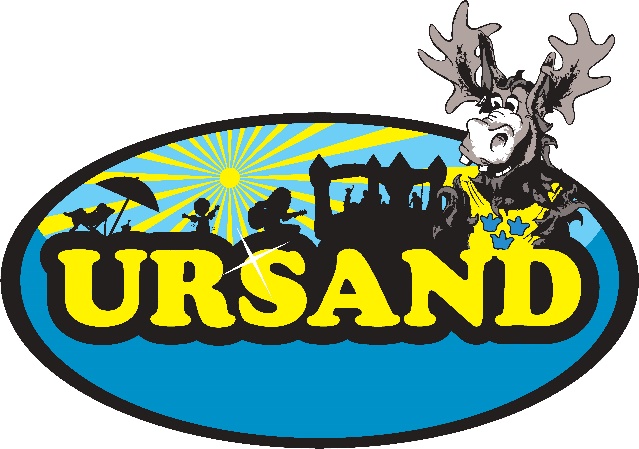 